Petra (Jordan)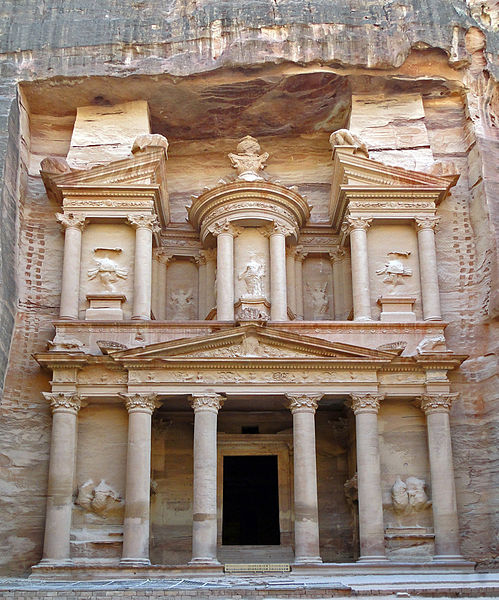 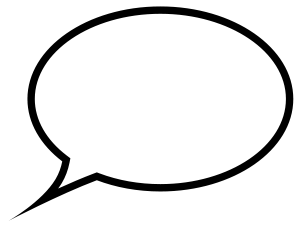 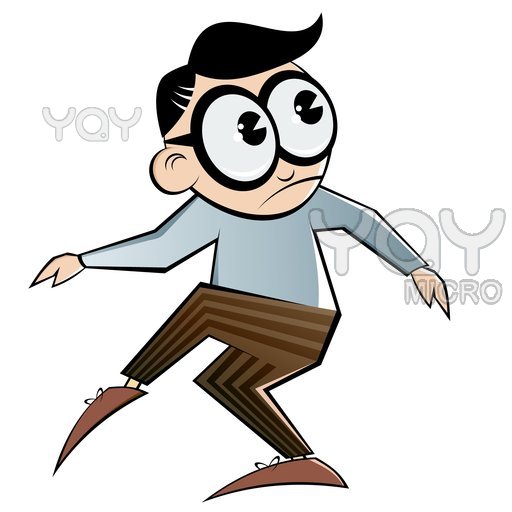 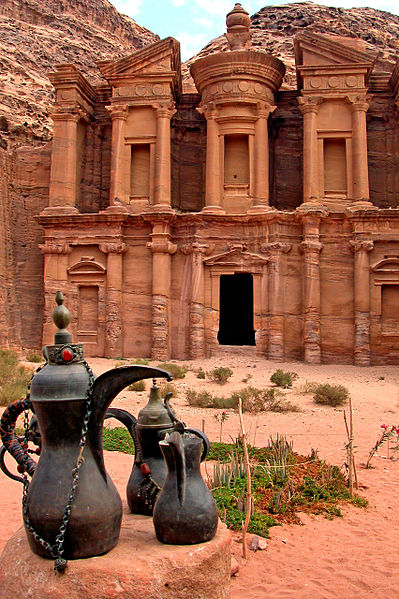 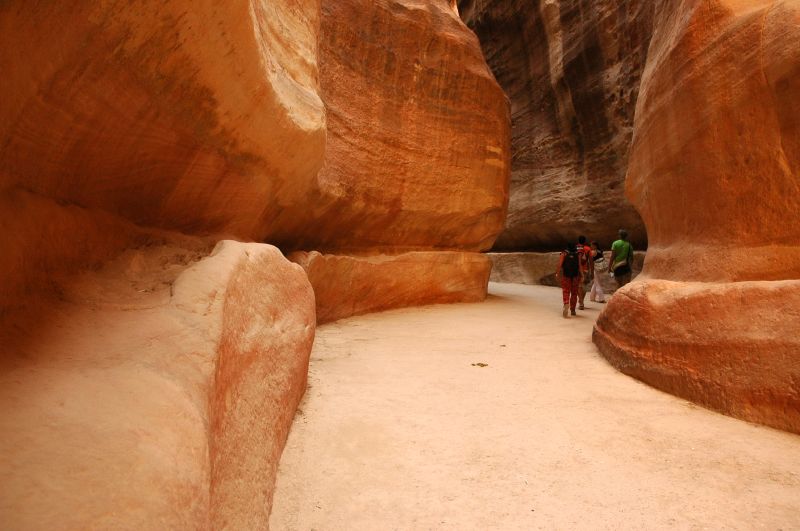 Tourism: Jordan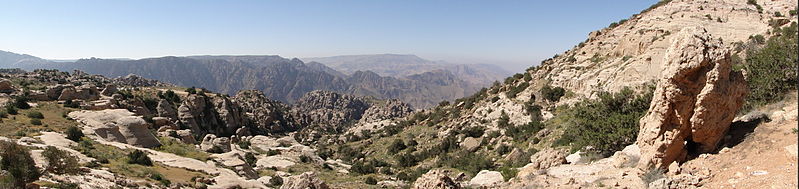 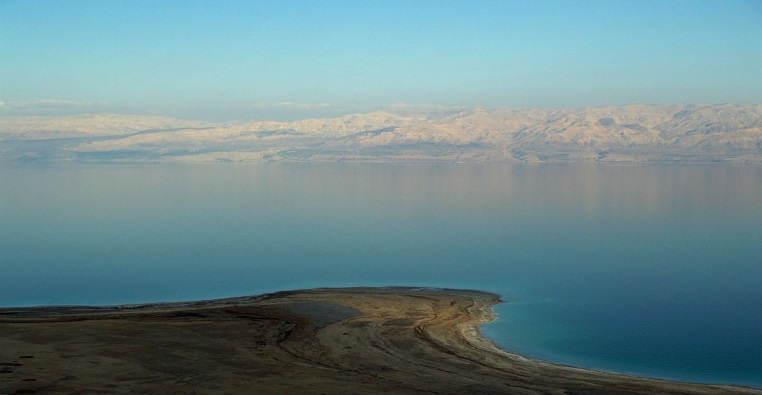 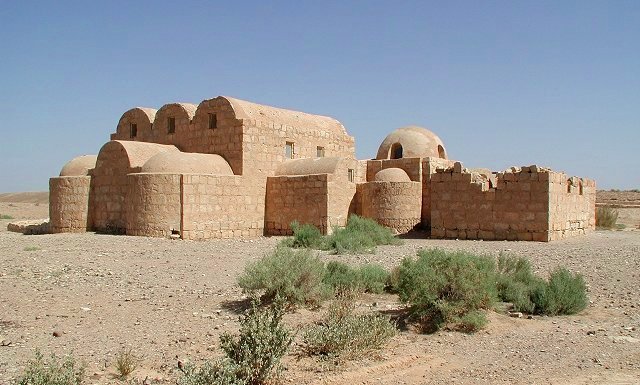 